فرم تعهد انضباط آموزشی دانشجویان کارشناسی ارشد متقاضی تمدید سنوات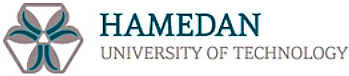 اینجانب............................... دانشجوی کارشناسی ارشد رشته........................................... به شماره دانشجویی .................... اظهار می‌دارم که علی‌رغم تاکید دانشگاه صنعتی همدان از طریق آیین‌نامه کارشناسی ارشد و اطلاعیه‌های مندرج در سایت، در ارائه گزارش سه‌ماه پیشرفت تحصیلی به استاد محترم راهنما، منضبط نبوده‌ام و متعهد می‌شوم در سنوات ارفاقی ضمن ارائه دقیق و به موقع گزارش، تمامی وظایف خود را مطابق مقررات به انجام رسانم.بدیهی است در صورت بروز هرگونه تخلف، دانشگاه می‌تواند مطابق آیین‌نامه و مصوبات با اینجانب برخورد نماید.                                                                                        تاریخ                                    امضا